 Installation Instructions   					                                             	         IMPORTANT: Read and understand the “General Instructions for Installing SafeTCap Frame Repair Kits” before you begin.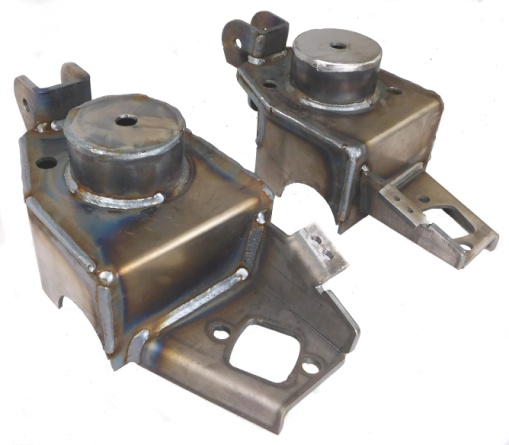 Jack up the front of vehicle and support it on properly rated jack stands under frame.  Make sure the front of vehicle is fully accessible.If you are repairing both sides, cut & repair one side at a time keeping one side assembled as a reference/measuring point.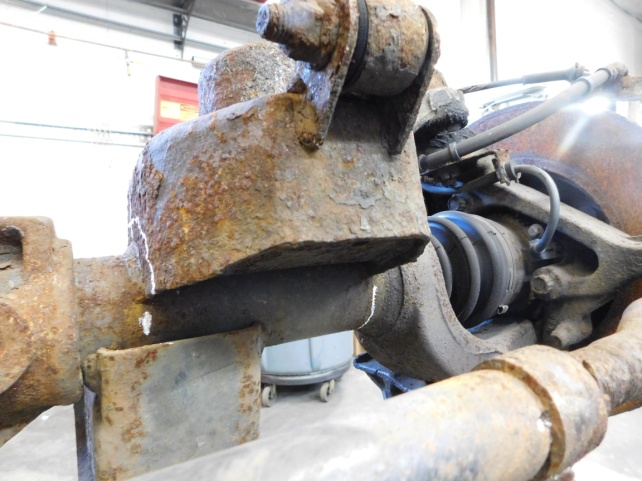 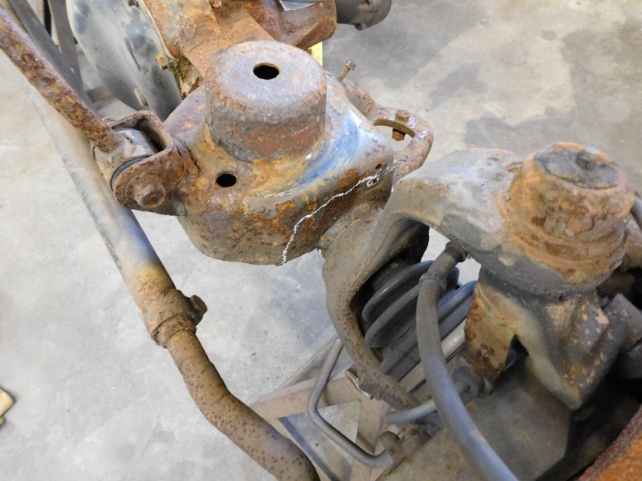 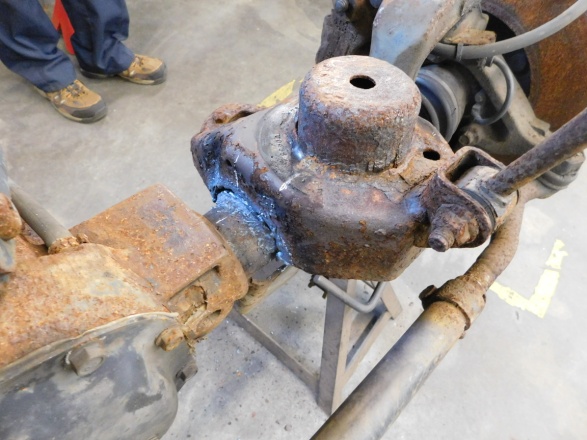 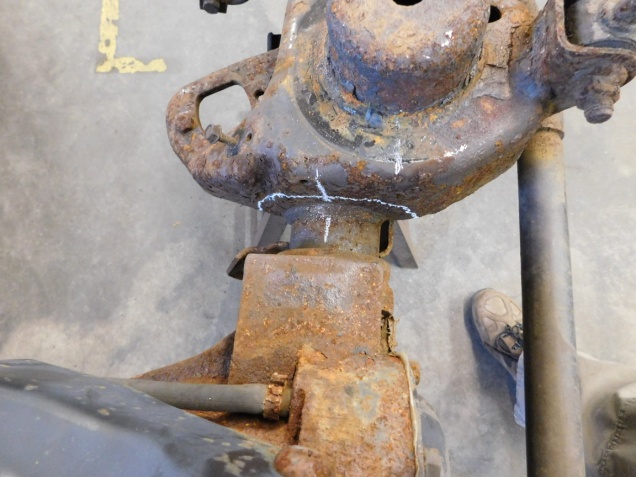 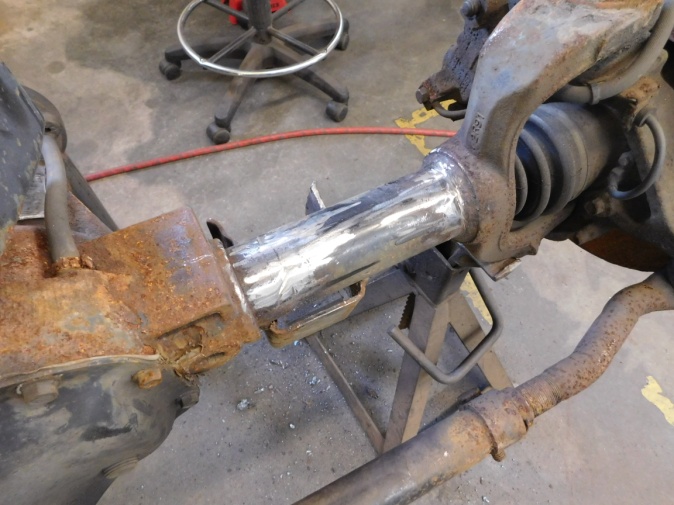 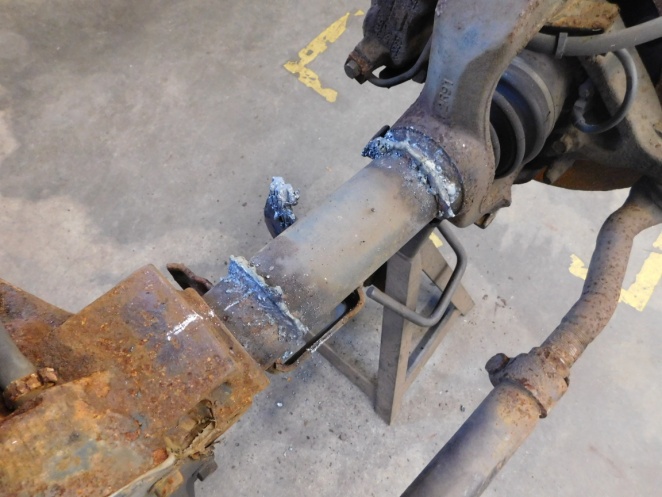 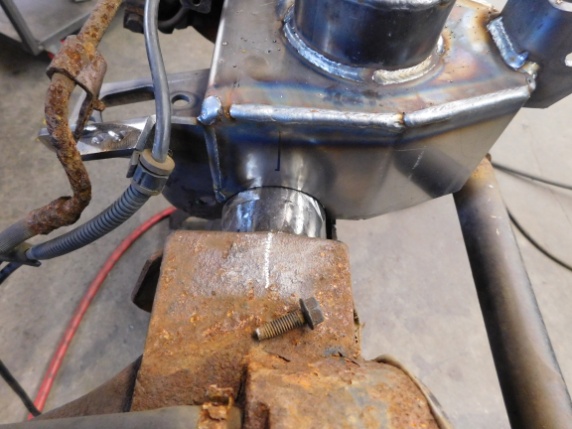 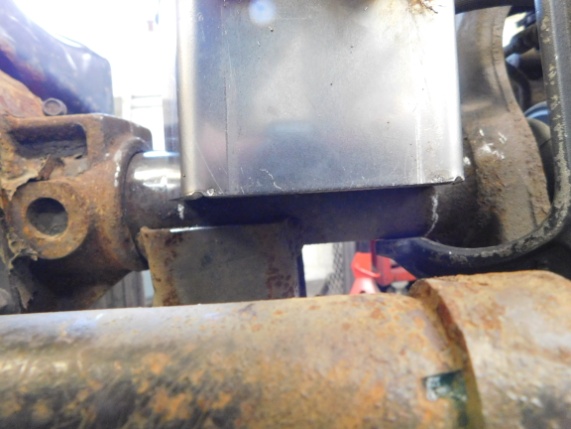 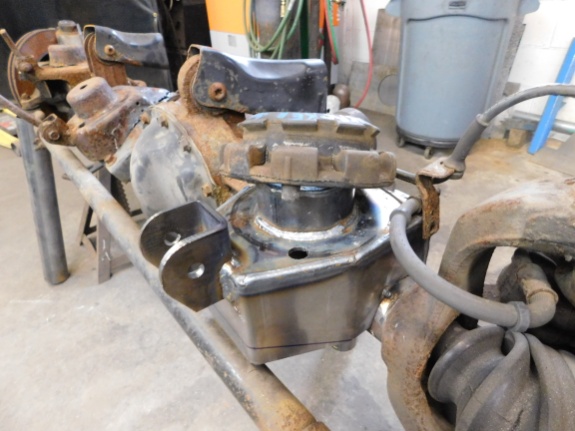 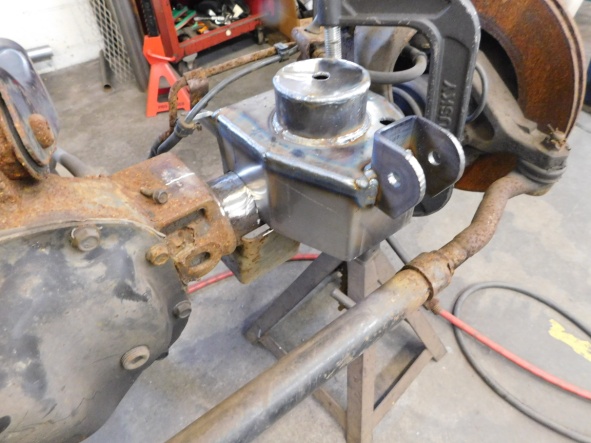 